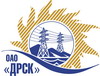 Открытое акционерное общество«Дальневосточная распределительная сетевая  компания»ПРОТОКОЛпроцедуры вскрытия конвертов с заявками участников ПРЕДМЕТ ЗАКУПКИ: открытый запрос цен на ЭТП № 402093 на право заключения Договора: «Электропечь сопротивления сушильная» для нужд филиала ОАО «ДРСК» «Амурские электрические сети».(закупка 2678 раздел 2.2.2 ГКПЗ 2014 г)Плановая стоимость 2 900 000,00 руб. без учета НДС. Указание о проведении закупки от 12.08.2014 № 196.ПРИСУТСТВОВАЛИ: постоянно действующая Закупочная комиссия 2-го уровня ВОПРОСЫ ЗАСЕДАНИЯ КОНКУРСНОЙ КОМИССИИ:В ходе проведения запроса цен было получено 3 предложения, конверты с которыми были размещены в электронном виде на Торговой площадке Системы www.b2b-energo.ru.Вскрытие конвертов было осуществлено в электронном сейфе организатора запроса цен на Торговой площадке Системы www.b2b-energo.ru автоматически.Дата и время начала процедуры вскрытия конвертов с предложениями участников:10:00 08.09.2014Место проведения процедуры вскрытия конвертов с предложениями участников:Торговая площадка Системы www.b2b-energo.ruУчастниками сделано 9 ставок.В конвертах обнаружены предложения следующих участников запроса цен:РЕШИЛИ:Утвердить протокол вскрытия конвертов с заявками участниковОтветственный секретарь Закупочной комиссии 2 уровня                                   О.А. МоторинаИ.о.технического секретаря Закупочной комиссии 2 уровня                                     Г.М. Терёшкина            № 471/МТПиР-Вг. Благовещенск08.09.2014 г.№Наименование участника и его адресПредмет и общая цена заявки на участие в запросе цен1ООО "Индуктор КА" (623131, Россия, Свердловская обл., г. Первоуральск, п. Новоуткинск, ул. Горького, д. 10, корп. 76.)Предложение: Стоимость включает все налоги и обязательные платежи, доставку, шеф-монтажные и пуско-налодочные работы., подано 05.09.2014 в 10:15
Цена: 2 680 000,00 руб. (цена без НДС)2ООО "ПИРС" (РФ, 195196, Санкт-Петербург, ул. Рижская, д.5, кор.1, офис 408)Предложение: поставка в полном объеме.пуско-наладка включена., подано 05.09.2014 в 09:35
Цена: 2 750 000,00 руб. (цена без НДС)3ЗАО "МИУС" (300005, Тульская область, г. Тула, ул. Васина, д. 34 Б)Предложение: Стоимость включает все налоги и обязательные платежи, доставку, шеф-монтажные и пуско-налодочные работы., подано 25.08.2014 в 10:32
Цена: 2 900 000,00 руб. (цена без НДС)